January 15, 2016C-2015-2474592LAURIE WHITEBROTHERS MOVERS LLC364 SURREY ROADSOUTHAMPTON PA  18966Dear Sir/Madam:	On January 14, 2016, the Commission received your Fine Payment .  Upon initial review, this filing has been determined to be deficient for the following reasons:Your filing must be accompanied by a certified check, money order, or check issued by your attorney made payable to “Commonwealth of Pennsylvania”.  (Enclosed please find your company check #3853, which we cannot accept.)	Pursuant to 52 Pa. Code §1.4, you are required to correct these deficiencies.  Failure to  do so within 20 days of the date of this letter will result in the Application being returned unfiled.   	Please return your items to the above listed address and address to the attention of Secretary Chiavetta.	Should you have any questions pertaining to your application, please contact our Bureau at 717-772-7777.								Sincerely,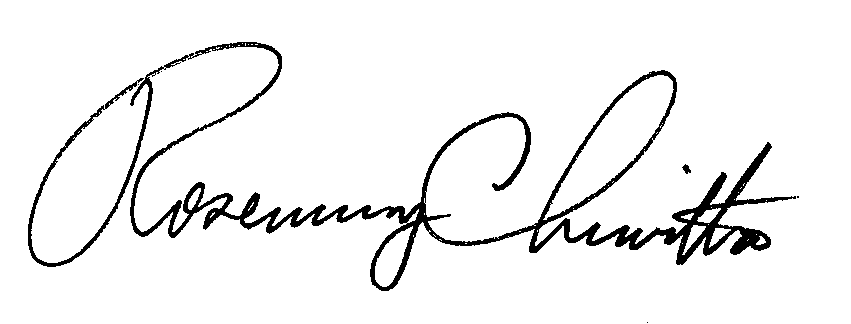 Rosemary ChiavettaSecretaryEnclosure: Check #3853RC:alw